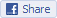 3:033:043:043:063:083:093:103:113:123:123:123:133:143:153:173:173:183:193:193:203:213:233:233:243:253:263:273:273:293:293:323:323:323:333:343:353:383:383:393:393:413:433:433:463:463:463:473:503:503:503:543:54Comment From Shaun Keihn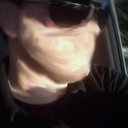 It could be said that much of what occurs in the international theater today is influenced by various nation-state investment in the Mid-east, both financial and social, and yet despite a variety of attempts to shape peace-building between entities li3:553:553:573:593:593:593:594:004:00